豊後大野市地域コミュニティビジョン----豊かな自然と文化を未来につなぐやすらぎ交流都市----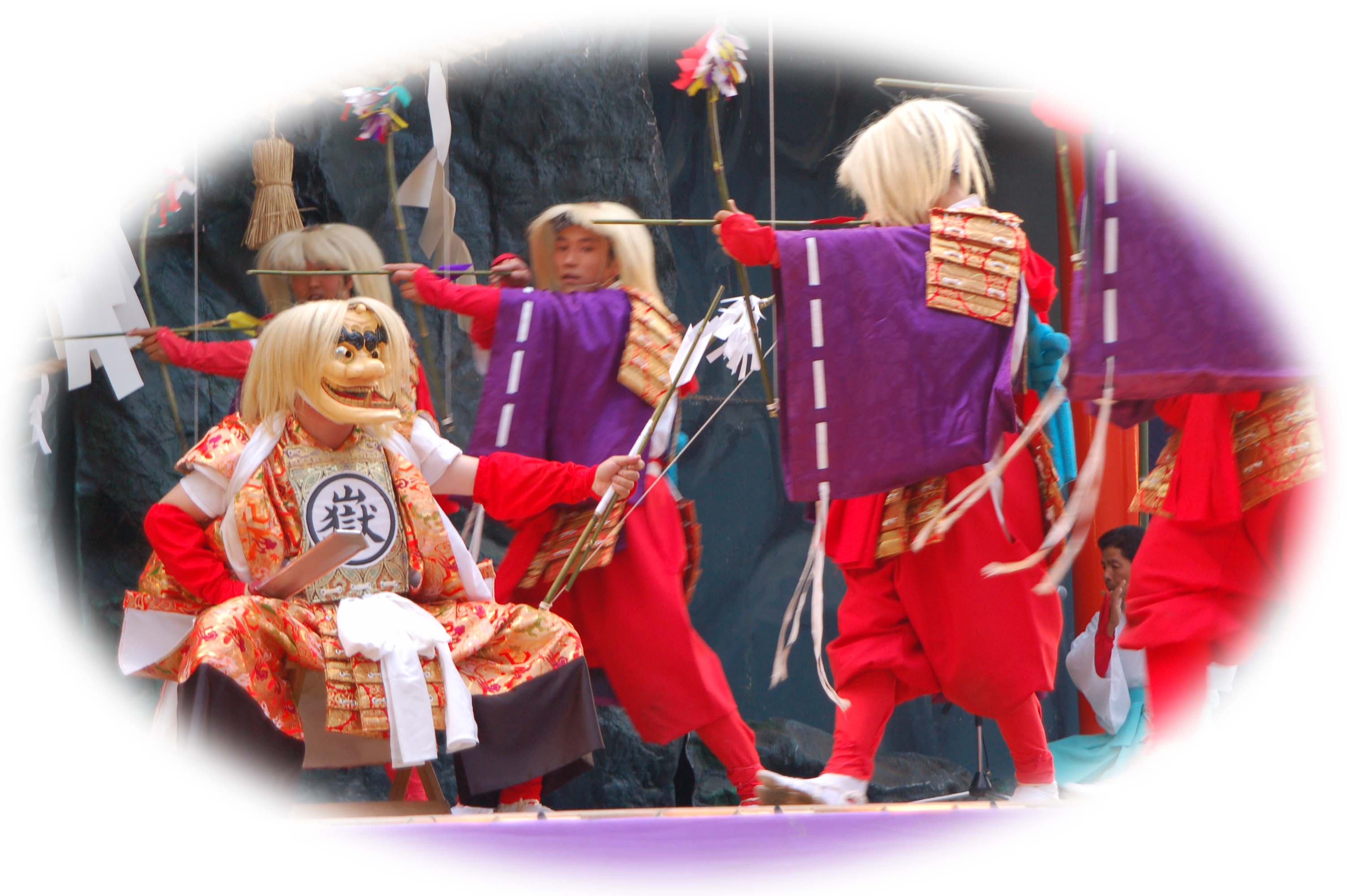 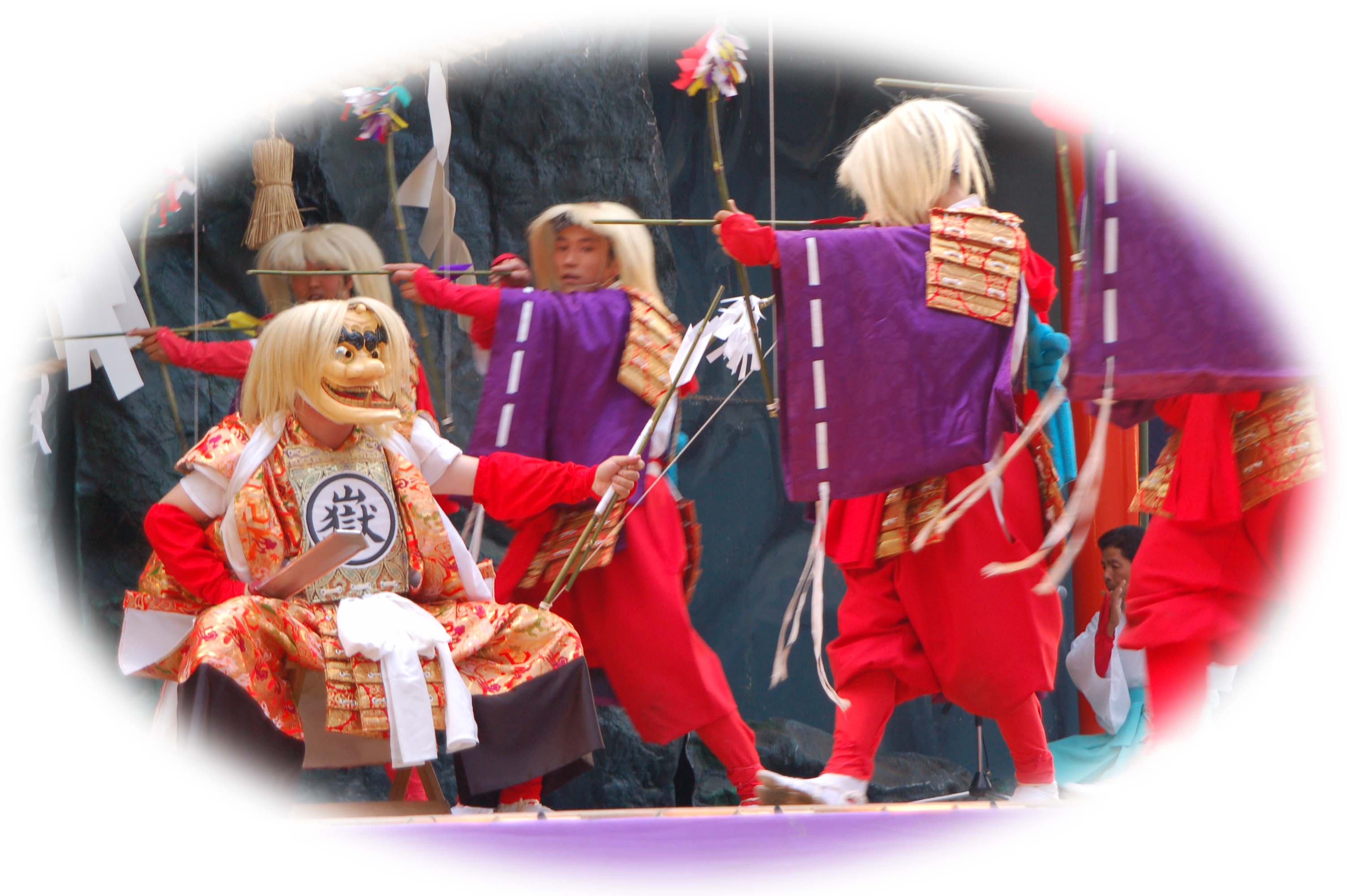 平成26年3月豊　後　大　野　市目　　次　はじめに　・・・・・・・・・・・・・・・・・・・・・・・・・・・・・・・・１地域コミュニティビジョン策定の趣旨　・・・・・・・・・・・・・・・２１　豊後大野市が掲げる「協働によるまちづくり」　・・・・・・・・・・・２２　地域コミュニティビジョン策定の趣旨　・・・・・・・・・・・・・・・２３　地域コミュニティビジョンの位置づけ　・・・・・・・・・・・・・・・３求められる地域コミュニティ組織　・・・・・・・・・・・・・・・・・４１　地域コミュニティとは　・・・・・・・・・・・・・・・・・・・・・・４２　全国的に見える中山間地域の集落を取り巻く課題・・・・・・・・・・・４３　豊後大野市における地域の現状と課題・・・・・・・・・・・・・・・・５４　モデル地域設置による推進　・・・・・・・・・・・・・・・・・・・・６５　国・県における方策の動向　・・・・・・・・・・・・・・・・・・・・７地域コミュニティ活性化への理念　・・・・・・・・・・・・・・・・・８　　　１　目標とする4つの地域コミュニティ像　・・・・・・・・・・・・・・・８　　　２　地域コミュニティに取り組む視点　・・・・・・・・・・・・・・・・・９第４章　新たな地域コミュニティ組織の形成へ　・・・・・・・・・・・・・・・10１　課題解決型の地域コミュニティへの転換　・・・・・・・・・・・・・・10２　広域的に集落の機能を支え合う組織の形成と範囲　・・・・・・・・・・10３　求められる地域コミュニティ活動　・・・・・・・・・・・・・・・・・11第５章　行政による取組みの方向性　・・・・・・・・・・・・・・・・・・・・12１　市民参加の場づくり　・・・・・・・・・・・・・・・・・・・・・・・12２　市民主体の計画づくり計画　・・・・・・・・・・・・・・・・・・・・12３　行政支援　・・・・・・・・・・・・・・・・・・・・・・・・・・・・13おわりに　・・・・・・・・・・・・・・・・・・・・・・・・・・・・・・・・16資料編　・・・・・・・・・・・・・・・・・・・・・・・・・・・・・・・・・17　　モデル地域の紹介　・・・・・・・・・・・・・・・・・・・・・・・・・・18　　豊後大野市の人口推計　・・・・・・・・・・・・・・・・・・・・・・・・23　　豊後大野市行政区別人口推計　・・・・・・・・・・・・・・・・・・・・・24